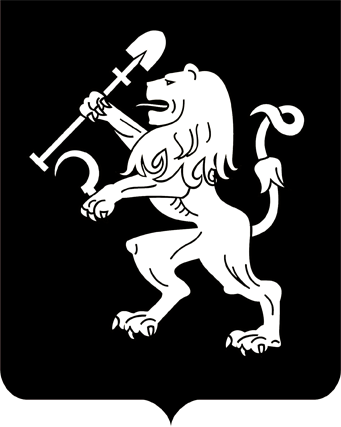 АДМИНИСТРАЦИЯ ГОРОДА КРАСНОЯРСКАПОСТАНОВЛЕНИЕО внесении изменений в постановление администрации города от 19.04.2018 № 268В соответствии со статьей 16 Федерального закона от 06.10.2003             № 131-ФЗ «Об общих принципах организации местного самоуправления в Российской Федерации», решением Красноярского городского Совета депутатов от 25.06.2013 № В-378 «Об утверждении Правил благоустройства территории города Красноярска», руководствуясь статьями 41, 58, 59 Устава города Красноярска, ПОСТАНОВЛЯЮ:1. Внести в приложение к постановлению администрации города 
от 19.04.2018 № 268 «Об утверждении Архитектурно-художественного регламента улиц, общественных пространств города Красноярска» (далее – Регламент) следующие изменения:1) в пункте 1 слова «, требования к внешнему виду остановочных пунктов общественного пассажирского транспорта, ограждений, требования к внешнему виду урн, расположенных на территориях общественных пространств, оформлению сезонных площадок» заменить словами «, объектам благоустройства»;2) в пункте 4:абзац восьмой признать утратившим силу;дополнить абзацами следующего содержания:  «строительная сетка – временная информационная конструкция, выполненная путем нанесения изображения непосредственно на сетку, размещаемая на время проведения строительно-монтажных работ; временное сооружение используется в значении, установленном           в Положении о порядке размещения временных сооружений на территории города Красноярска, утвержденном постановлением администрации города от 28.11.2014 № 809;комплекс временных объектов используется в значении, установленном в Положении о порядке размещения временных сооружений           на территории города Красноярска, утвержденном постановлением администрации города от 28.11.2014 № 809;автостоянка используется в значении, установленном в Положении о порядке размещения временных сооружений на территории города Красноярска, утвержденном постановлением администрации города           от 28.11.2014 № 809.»;3) в пункте 5:подпункт 5 дополнить абзацем следующего содержания: «Размещение консольной конструкции на боковых поверхностях козырька входной группы, а также на фронтальной поверхности козырька входной группы длиной менее 5 м, не допускается.»; в подпункте 6:абзац первый дополнить словами «относительно принятой отметки уровня земли (пола)»;абзац второй после слов «табличка, размещаемая на» дополнить словами «витражном остеклении или»;подпункты 10, 11 признать утратившими силу;в подпункте 14 слова «, находящихся в зоне особого городского значения и зоне повышенного внимания,» исключить;в подпункте 15 слова «внешней или внутренней» исключить; дополнить подпунктом 25 следующего содержания: «25) использование светящихся информационных конструкций             с нарушением нормативов по освещенности вблизи жилых помещений не допускается.»;4) в пункте 5.1:в подпункте 1:абзацы четвертый, пятый изложить в следующей редакции: «консольные конструкции.За исключением:»;после абзаца пятого дополнить абзацами следующего содержания:«фриза, предусмотренного архитектурным или конструктивным решением, размещаемого над окнами/витражами второго и третьего этажей, в пределах нежилых помещений. В этом случае на фасаде допускается размещать исключительно конструкции в виде отдельных букв одного цвета;фриза здания, строения, предусмотренного конструктивным решением, расположенного над окнами первого этажа. В этом случае на фасаде допускается размещать конструкции в виде отдельных букв  и консольные конструкции;информационного фриза или фриза, предусмотренного архитектурным или конструктивным решением, расположенного ниже линии кровли. В этом случае на фасаде допускается размещать конструкции в виде отдельных букв.»;в подпункте 3 слова «отдельных букв, в том числе» исключить;подпункт 5 после слов «вдоль единой оси и размещен» дополнить словом «горизонтально»;в подпункте 7 слова «текстовой информации, включая товарные знаки,» исключить;в подпункте 8 слова «либо у арок зданий, строений» исключить;в подпункте 13:слова «, если иное не предусмотрено конструктивными особенностями фасада (наличие фриза, предусмотренного архитектурным решением)» исключить;дополнить абзацем следующего содержания: «информационные конструкции должны иметь единый размер по высоте в рамках одного фасада; изменение высоты информационного фриза в пределах максимально допустимого (0,6 м) допускается только на козырьках входных групп;»;5) подпункт 12 пункта 5.2 после слов «одновременное использование для оформления» дополнить словами «окон и»;6) в пункте 5.4:в подпункте 1:абзац третий признать утратившим силу;в абзаце четвертом слова «в виде» исключить;подпункт 7 признать утратившим силу;7) в пункте 5.6:в подпункте 1:слова «на более чем 2 м» заменить словами «более чем на 2 м»;слова «на западающем фасаде» заменить словами «на западающей части фасада»;в подпункте 7: слово «расстояние» заменить словом «отступ»;после слов «по горизонтали» дополнить словами «в сторону западающего фасада должен быть»; 8) в абзаце четвертом подпункта 3 пункта 5.7 слова «соответствовать цвету участка фасада на котором оно размещается» заменить словами «выполняться в одном цвете (белый, серый, бежевый, черный, сочетающийся с цветом участка фасада, на котором оно размещается, либо один из цветов фасада здания, строения, сооружения)»; 9) в пункте 6.1: подпункт 1 признать утратившим силу;в подпункте 2:абзацы второй, третий признать утратившими силу;абзац четвертый дополнить словами «, в том числе сблокированных конструкций из отдельных букв одинакового формата высотой             не более 0,4 м, расположенных на глухих участках фасада здания, строения, с учетом конструктивных и архитектурно-художественных элементов фасада, выполненных из идентичных материалов, одинакового цвета (белый, серый, оттенки других цветов, соответствующих колористическому решению здания), одинакового шрифта, текст которых  размещен в одну – две строки»;после абзаца шестого дополнить абзацем следующего содержания: «При размещении на фасаде здания, строения сблокированных конструкций из отдельных букв размещение информационных конструкций из отдельных букв с использованием подложки не допускается;»;10) в абзаце втором подпункта 2 пункта 7 слово «, сооружений» исключить;11) пункт 9 признать утратившим силу;12) в пункте 10:в подпункте 2:абзац второй дополнить словами «, глухое заполнение окон и витрин, изменение прозрачности остекления, а также замена остекления стеклоблоками»;в абзаце третьем слова «(единые геометрические параметры, общее колористическое решение, однотипные применяемые материалы внешней отделки)» заменить словами «(нарушение единства геометрических параметров, единства материалов внешней отделки, общего колористического решения, фактурной совместимости отделочных материалов)»;абзац четвертый дополнить предложением следующего содержания: «На фасадах зданий, строений, облицованных кирпичом или панелями заводского изготовления, рекомендуется проводить пескоструйную обработку, также допускается покраска части фасада здания, строения в границах всего этажа с учетом цветового решения фасада             здания;»;дополнить абзацем следующего содержания: «облицовка фрагмента фасада в границах занимаемого помещения без учета комплексного решения всего фасада;»;   в подпункте 3:в абзаце первом слова «(единые геометрические параметры входных групп, общее колористическое решение, однотипные применяемые материалы внешней отделки)» заменить словами «(фактурная совместимость отделочных материалов с учетом взаимосвязанного колористического решения, соотношения размерных параметров, стилистическая соподчиненность)»;абзац второй признать утратившим силу; после абзаца одиннадцатого дополнить абзацами следующего содержания: «Цветовое решение водосточных труб должно соответствовать основному цвету фасада или иметь цвет, соответствующий акцентному на данном здании, строении, сооружении, если иные требования не установлены действующим законодательством, либо не предусмотрены архитектурным решением. Допускается устройство труб из оцинкованной стали.На период проведения строительно-монтажных работ на  фасадах зданий, строений, сооружений рекомендуется размещать строительную сетку, скрывающую фасад и средства подмащивания (люльки, строительные леса, лестницы, вышки и т.д.).»;13) в пункте 11:подпункты 2–4 изложить в следующей редакции: «2) допускается размещение наружных блоков систем кондиционирования во внутренней части балконов и лоджий. При размещении наружных блоков систем кондиционирования и вентиляции на лицевых, а также боковых (просматриваемых с магистральных улиц и дорог) фасадах зданий, строений, сооружений необходимо применять защитные декоративные решетки, выполненные в основном цвете участка фасада, на котором они размещаются (за исключением зданий, строений, сооружений, расположенных в зоне особого городского значения, где размещение наружных блоков систем кондиционирования и вентиляции не допускается);высота от уровня земли или крыльца до нижнего края наружных блоков систем кондиционирования и вентиляции должна быть не менее 2,5 м;размещение наружных блоков комплекса систем кондиционирования и вентиляции осуществляется на дворовых, либо боковых фасадах, на боковых частях выступающих фрагментов фасадов (боковые части ризалитов, доборные плиты в панельном домостроении), на крышах зданий, строений, сооружений (за исключением встроенно-пристроенных помещений), с применением защитных декоративных решеток, выполненных в основном цвете участка фасада, на котором они размещаются;размещение систем кондиционирования и вентиляции без наружного блока с подачей воздуха через отверстие в стене диаметром                   до 0,20 м разрешается на всех фасадах с учетом комплексного размещения и соответствия системе горизонтальных и вертикальных осей. Цвет решетки необходимо выполнять в цвет участка фасада, на котором она размещается;»;3) устанавливать пандусы, подъемники необходимо с учетом обеспечения возможности беспрепятственного движения пешеходов           по тротуару;цветовое решение конструкций пандусов, подъемников должно быть натуральных цветов материалов (дерево, металл), оттенков серого, коричневого, черного, графитового, цвета, соответствующего цветовому решению фасада здания, строения, сооружения;4) установка роллет допускается шириной, не превышающей ширину оконного и дверного проема;цветовое решение и дизайн роллет, располагаемых в границах одного фасада, должны выполняться в едином стиле с учетом цветового решения фасада, в том числе входных групп здания, строения, сооружения;»;дополнить подпунктами 5, 6 в следующей редакции:«5) все приямки и их ограждения, расположенные на лицевых,              а также боковых (просматриваемых с территорий общего пользования) фасадах зданий, строений, сооружений, должны соответствовать общему архитектурному решению, определенному в отношении всего фасада здания (единые геометрические формы с подобными параметрами, общее колористическое решение, однотипные применяемые материалы внешней отделки);кованые ограждения приямков необходимо выполнять в темно-серых, черных тонах, цветовое решение иных видов ограждений должно быть натуральных цветов материалов (дерево, металл), оттенков серого, коричневого, черного, графитового, сочетающегося с цветом фасада или одного из цветов фасада здания, строения, сооружения;6) в целях сохранения архитектурно-художественного облика зданий, строений, сооружений на территории города Красноярска не допускается:размещение наружных блоков систем кондиционирования и вентиляции на лицевых и боковых (просматриваемых с территорий общего пользования) фасадах зданий, строений, сооружений в зоне особого городского значения;размещение наружных блоков систем кондиционирования и вентиляции с нарушением существующих вертикальных и горизонтальных осей фасадов, на ограждениях балконов, а также на фасадах объектов культурного наследия, расположенных на территории города и включенных в единый государственный реестр объектов культурного наследия (памятников истории и культуры) народов Российской Федерации;устройство дополнительного оборудования на архитектурных элементах и деталях декора, порталах, козырьках, пилонах, консолях, фасадах с отделкой в виде настенной росписи, мозаичного панно, сграффито;наружная открытая прокладка по фасаду подводящих сетей               и иных коммуникаций, прокладка сетей с нарушением пластики фасада. Сети должны быть выполнены скрытым способом либо располагаться              в защитных декоративных коробах, выполненных в цвете фасада. Длина наружной части технических сетей, прокладываемых по фасаду здания, строения, сооружения, должна быть минимально возможной, при этом располагаться горизонтально, вертикально или параллельно кромке            стены;использование сотового поликарбоната и шифера при устройстве ограждений приямков в зоне особого городского значения и зоне повышенного внимания на лицевых и боковых (просматриваемых с территорий общего пользования) фасадах зданий, строений, сооружений;наружное размещение защитных или декоративных решеток на оконных и дверных проемах лицевых и боковых фасадов, если их установка не предусмотрена законодательством, либо проектной документацией. В таких случаях решетка размещается в пределах оконного или дверного проемов, выполняется в одном цвете оттенков серого, черного, белого, бежевого, сочетающегося с цветом фасада или одного из цветов фасада здания, строения, сооружения.»;14) в пункте 14:в подпункте 4: после слов «ограждения строительной площадки» дополнить словами «строительной сеткой,»;слова «городской среды» заменить словами «, технико-экономических показателей объекта, логотипа застройщика, интерьеров помещений, исторической застройки города, природы, абстракций»;15) абзац второй пункта 19 после слова «коричневого» дополнить словом «, черного»;16) в таблице 1 приложения к Регламенту:в графе 3 строки 1 слова «в верхней части оконных проемов первого этажа» заменить словами «при наличии отдельного входа в помещение, расположенного в уровне второго этажа, в условиях отсутствия козырька входной группы и единого информационного фриза над окнами второго этажа допускается размещать информационную конструкцию непосредственно над входом»;графу 3 строки 2 изложить в следующей редакции: «в границах информационного фриза: в районе линии перекрытия между первым               и вторым этажами или в плоскости фасада нежилых помещений между линией, проходящей по верхнему краю оконных проемов последнего этажа встроенно-пристроенных помещений и линией кровли; для объектов, построенных после 2020 года, допускается размещать над окнами/витражами второго и третьего этажей в пределах нежилых помещений в границах фриза здания, строения, предусмотренного архитектурным или конструктивным решением; на козырьках входных групп;             в случае невозможности размещения информационных конструкций            в границах информационного фриза: на информационных блоках, располагаемых в границах входной группы; при наличии отдельного входа в помещение, расположенного в уровне второго этажа, в условиях отсутствия козырька входной группы и единого информационного фриза над окнами второго этажа допускается размещать информационную конструкцию непосредственно над входом»;графу 3 строки 4 изложить в следующей редакции: «в границах информационного фриза: в районе линии перекрытия между первым                и вторым этажами или между линией, проходящей по верхнему краю оконных проемов последнего этажа и линией кровли; на козырьках входных групп; в случае невозможности размещения информационных конструкций в границах информационного фриза: на информационных блоках, располагаемых в границах входной группы; при наличии отдельного входа в помещение, расположенного в уровне второго этажа,  в условиях отсутствия козырька входной группы и единого информационного фриза над окнами второго этажа допускается размещать информационную конструкцию непосредственно над входом»;графу 3 строки 5 изложить в следующей редакции: «в границах информационного фриза: в районе линии перекрытия между первым               и вторым этажами или в плоскости фасада ниже линии кровли, или                 в границах фриза здания, строения, предусмотренного архитектурным или конструктивным решением; на козырьках входных групп; наименование комплекса/центра может устанавливаться вне границ информационного фриза в виде отдельных букв, в том числе на витражном остеклении, в этом случае крышная информационная конструкция вдоль такого фасада не устанавливается; на глухих участках фасада здания, строения допускается размещение сблокированных конструкций».2. Настоящее постановление опубликовать в газете «Городские новости» и разместить на официальном сайте администрации города.3. Настоящее постановление вступает в силу с 01.04.2024.Глава города                                                                               В.А. Логинов28.03.2024№ 254